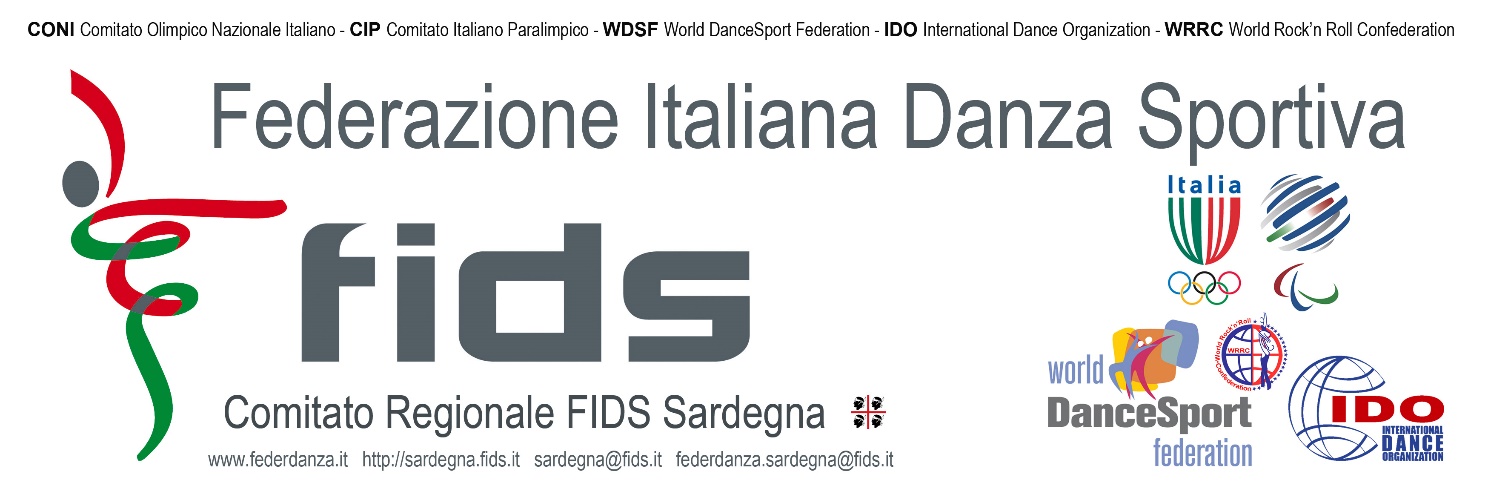 Progetto FIDS Sardegna “Sport a Scuola 2013-2014” con approvazione dell'Ufficio Scolastico Regionale (USR), nell’ambito della convenzione sottoscritta dalla Federazione Italiana Danza Sportiva (FIDS) e dal Ministero della Pubblica Istruzione, Università e Ricerca Scientifica (MIUR)
Congresso di Abilitazione “Sport a Scuola” per Tecnici di
Società Sportive Dilettantistiche Affiliate FIDS Sardegna
Geovillage di Olbia, domenica 19 gennaio 2014 
M O D U L O   D I   A D E S I O N E
da inviare tramite fax al n° 070.9803261 oppure via email a federdanza.sardegna@fids.it
 C O M P I L A R E   I N   S T A M P A T E L L OQUOTA DI PARTECIPAZIONE: Euro 50,00: inviare l’adesione via fax o e-mail a federdanza.sardegna@fids.it, unitamente alla copia del versamento della quota di partecipazione, entro il 12 gennaio 2014; pagamenti tramite bollettino sul Conto Corrente Postale 21113295 o con bonifico bancario sul Conto Corrente BNL Cod. IBAN IT02 Z010 0504 9990 0000 0000 007 (entrambi i conti sono intestati al Comitato Regionale FIDS Sardegna). PROGRAMMA INDICATIVOore 09:00-10:00 - Accrediti, consegna pass partecipanti (ingresso sala + break + pranzo + Usb Fids)ore 10:15-11:15 - Saluti, presentazione progetto e introduzione lavoriore 11:15-12:15 - Programmi tecnici Danze Latino-Americaneore 12:15-12:30 - Breakore 12:30-13:30 - Programmi tecnici Danze Standard/Nazionaliore 13:30-14:45 - Pranzoore 15:00-16:00 - Programmi tecnici Danze Caraibicheore 16:00-16:30 - Programmi tecnici Danze Coreograficheore 16:30-16:45 - Consegna materiale didattico + video + schede ore 16:45-17:00 - Consegna attestatiore 17:00-18:00 - Assegnazione sedi scolastiche (da assegnare: 107 classi)NOTA. Con la frequenza al congresso, nella quota è compreso: pranzo, chiavetta Usb (pen-drive 1G) marchiata Fids con video e kit didattico Sport a Scuola, attestato e inserimento nell’Albo Fids Sardegna degli insegnanti regionali abilitati per i Progetti di Danza “Sport a Scuola”. Disponibile una convenzione per eventuale arrivo il giorno precedente.SCADENZA: 12 GENNAIOcognome nome tecnico federale
- tess. fids
- indirizzo di residenza
- prov.
- indirizzo posta elettronica
-numero telefono
- diplomi / abilitazioni fids conseguite dal tecnico federale (discipline sport a scuola 2013-2014)
- Nazionali    - Standard    - Latine    - Caraibiche    - Choreographic       livello diploma
- livello diploma
- rilasciato da
- discipline effettivamente insegnate (elenco breve)
- tipologia corsi
- Amatoriali     - Agonistici tipologia corsi
- Amatoriali     - Agonistici tipologia corsi
- Amatoriali     - Agonistici denominazione e sede società sportiva affiliata in cui opera principalmente il tecnico federale
- prov. - 
- codice asa federale
- codice asa federale
- 